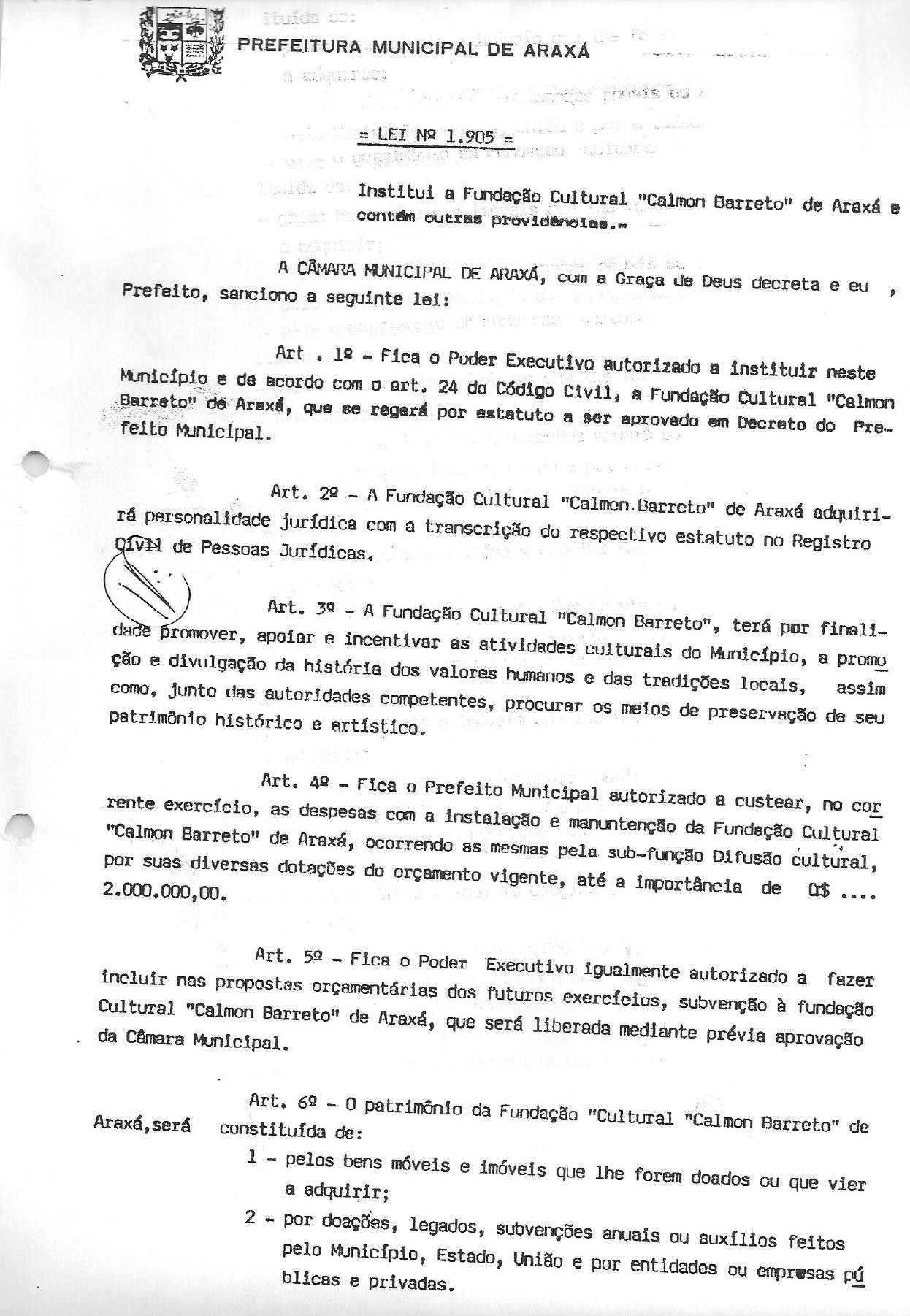 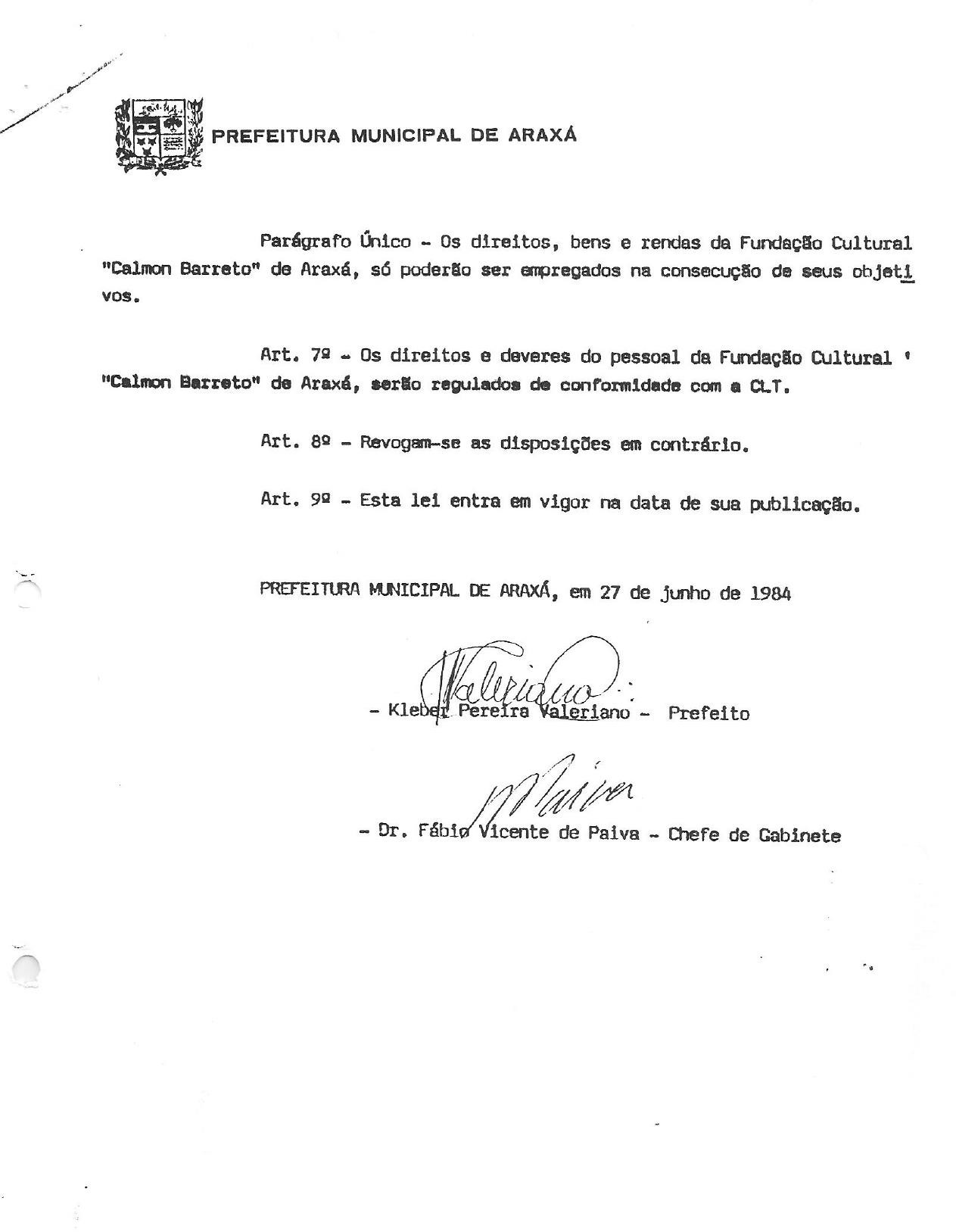 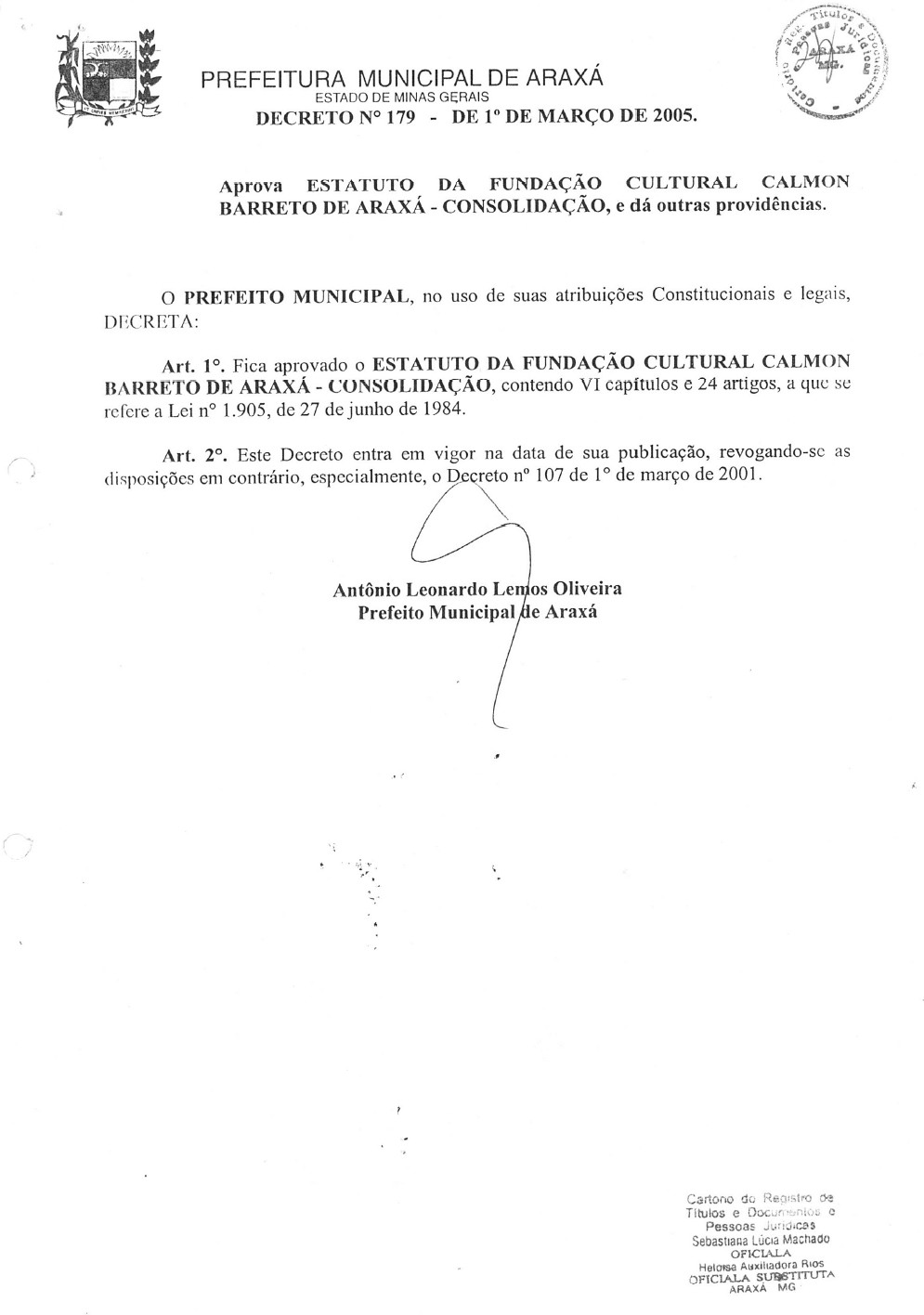 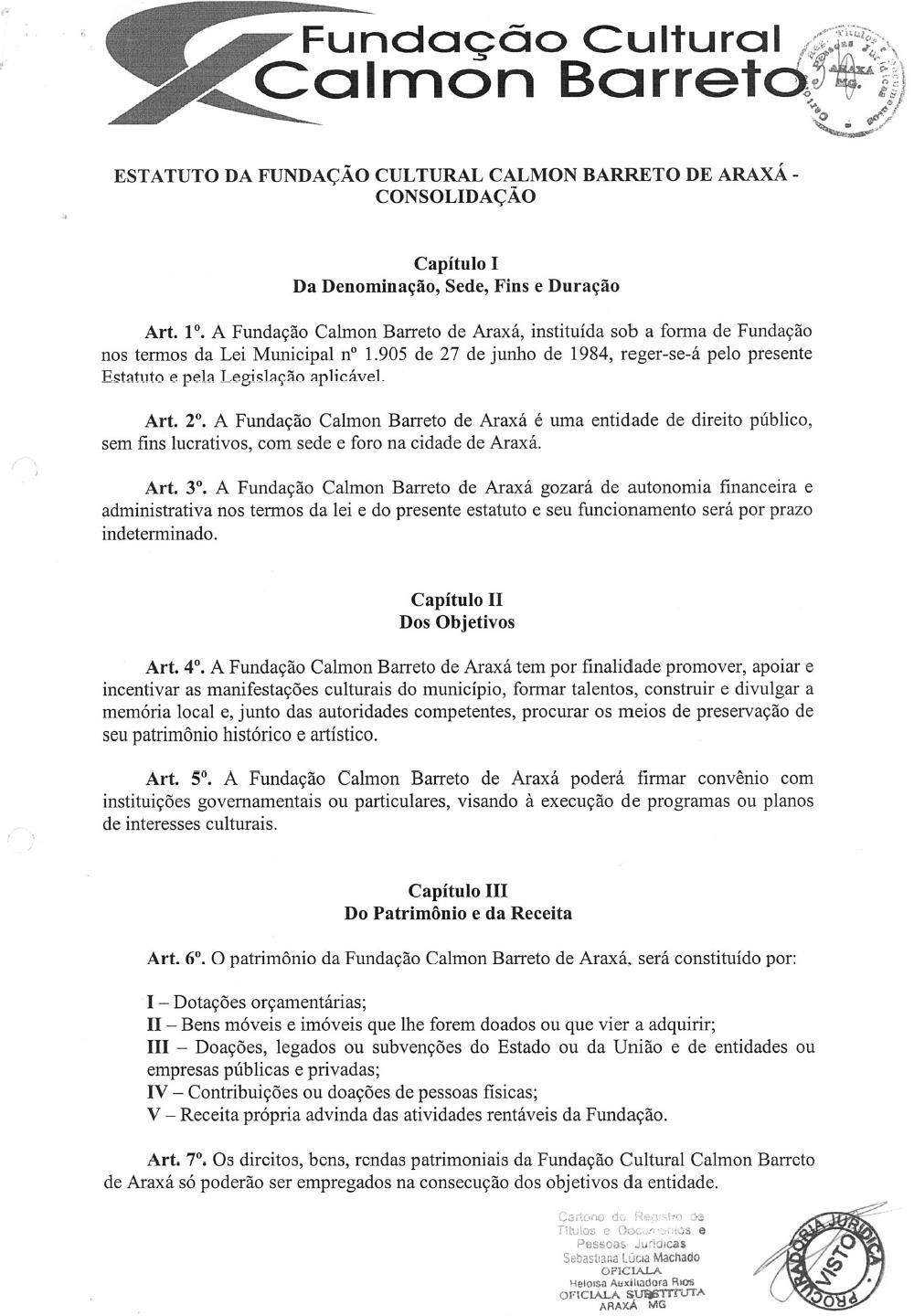 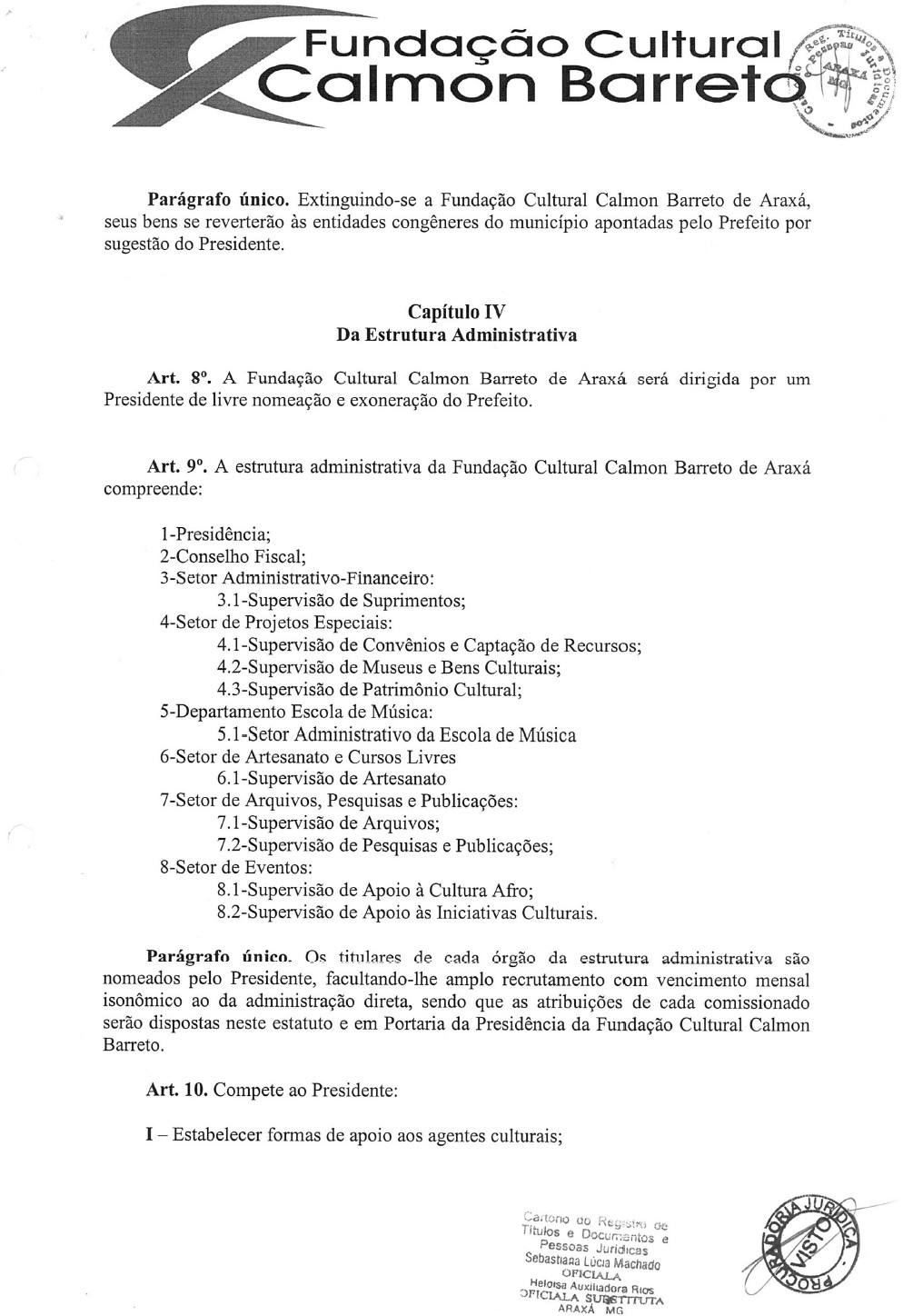 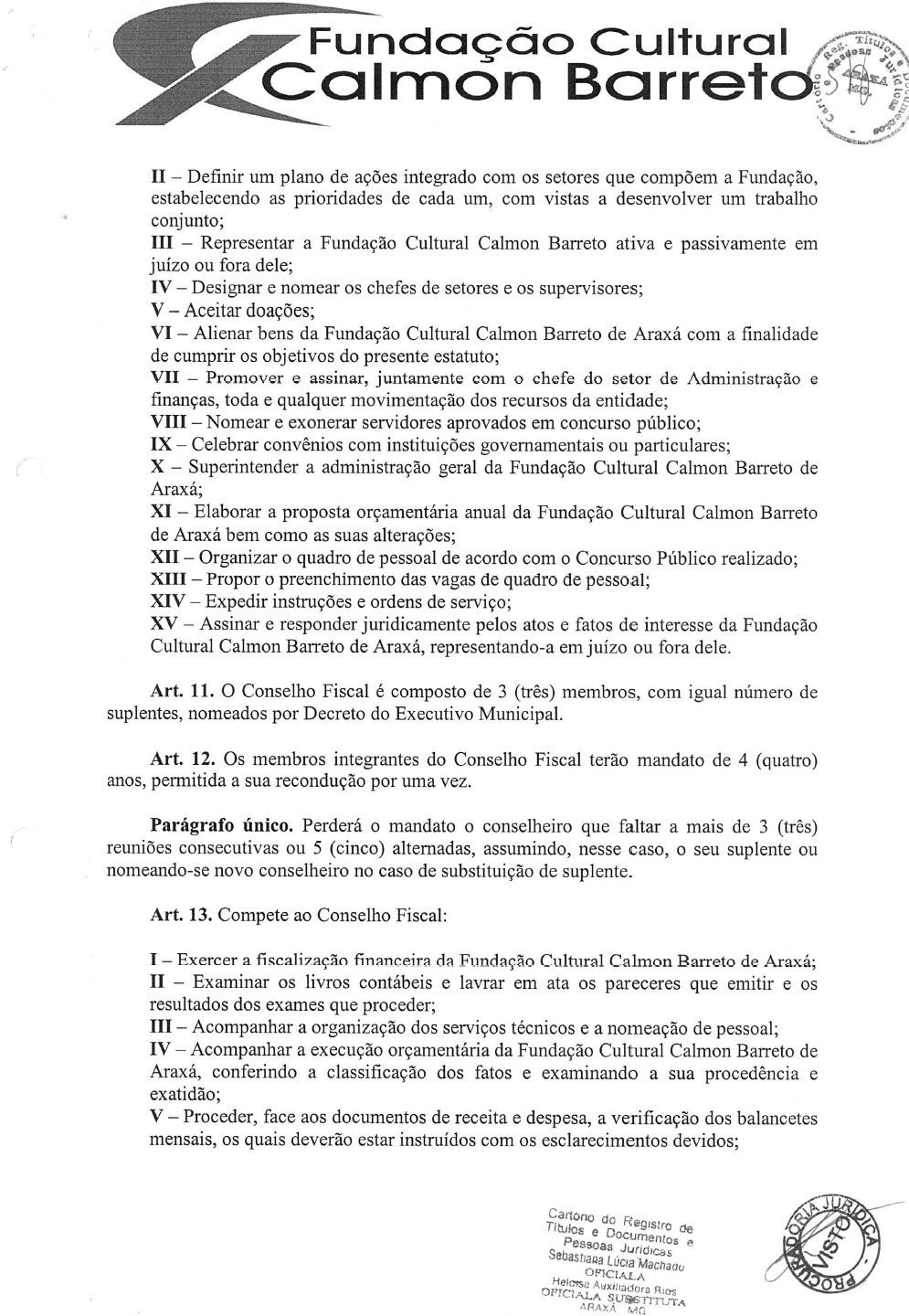 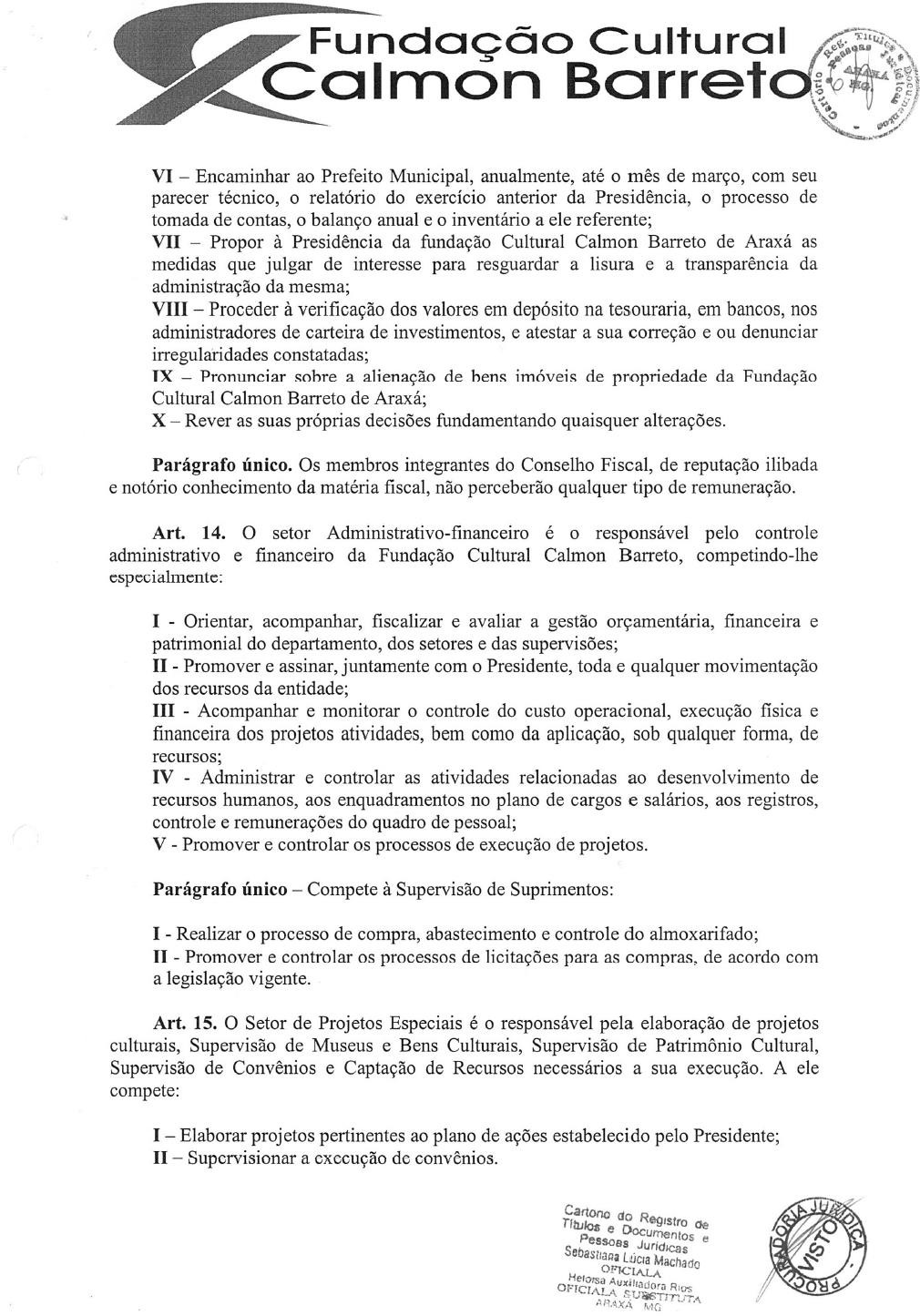 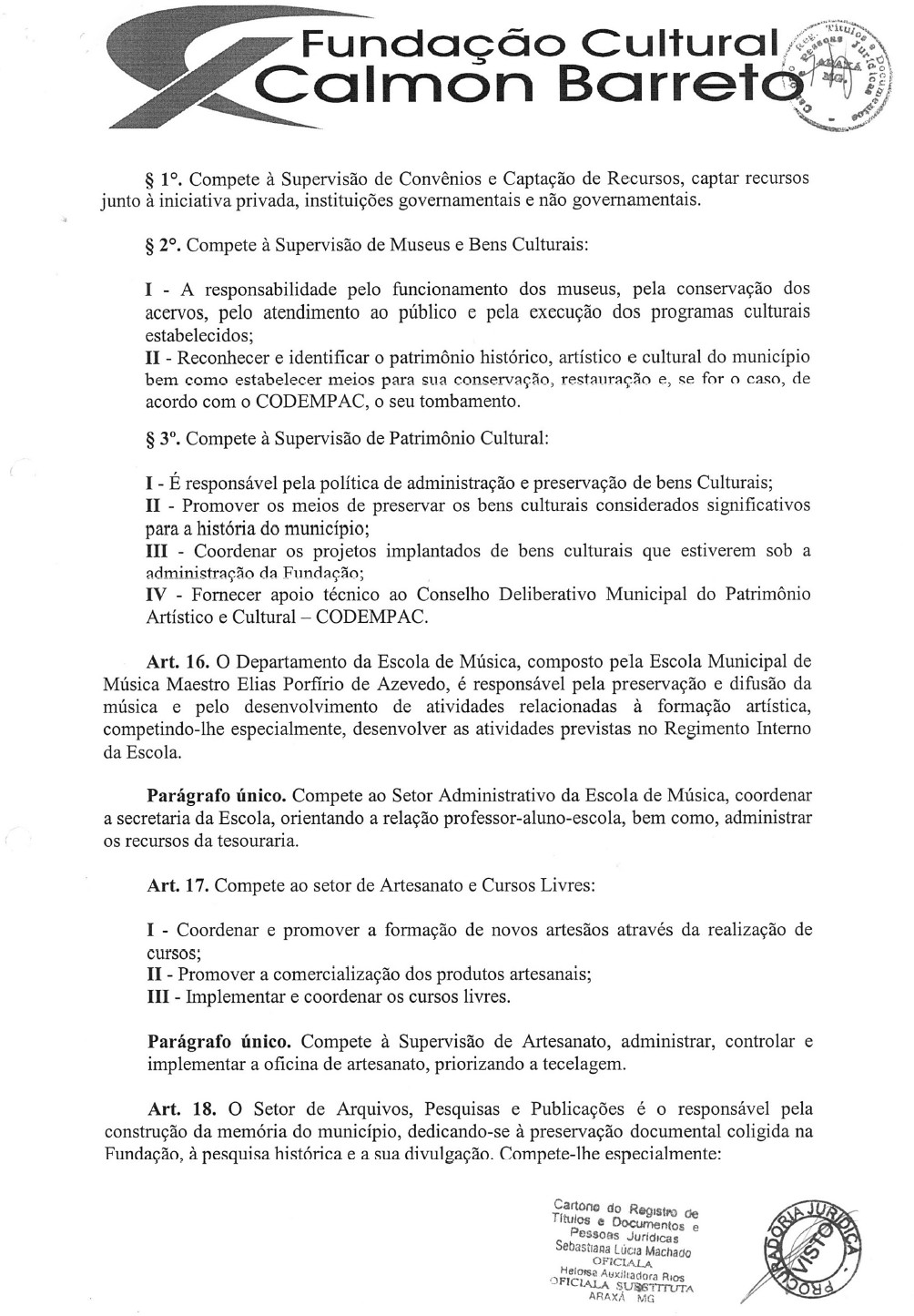 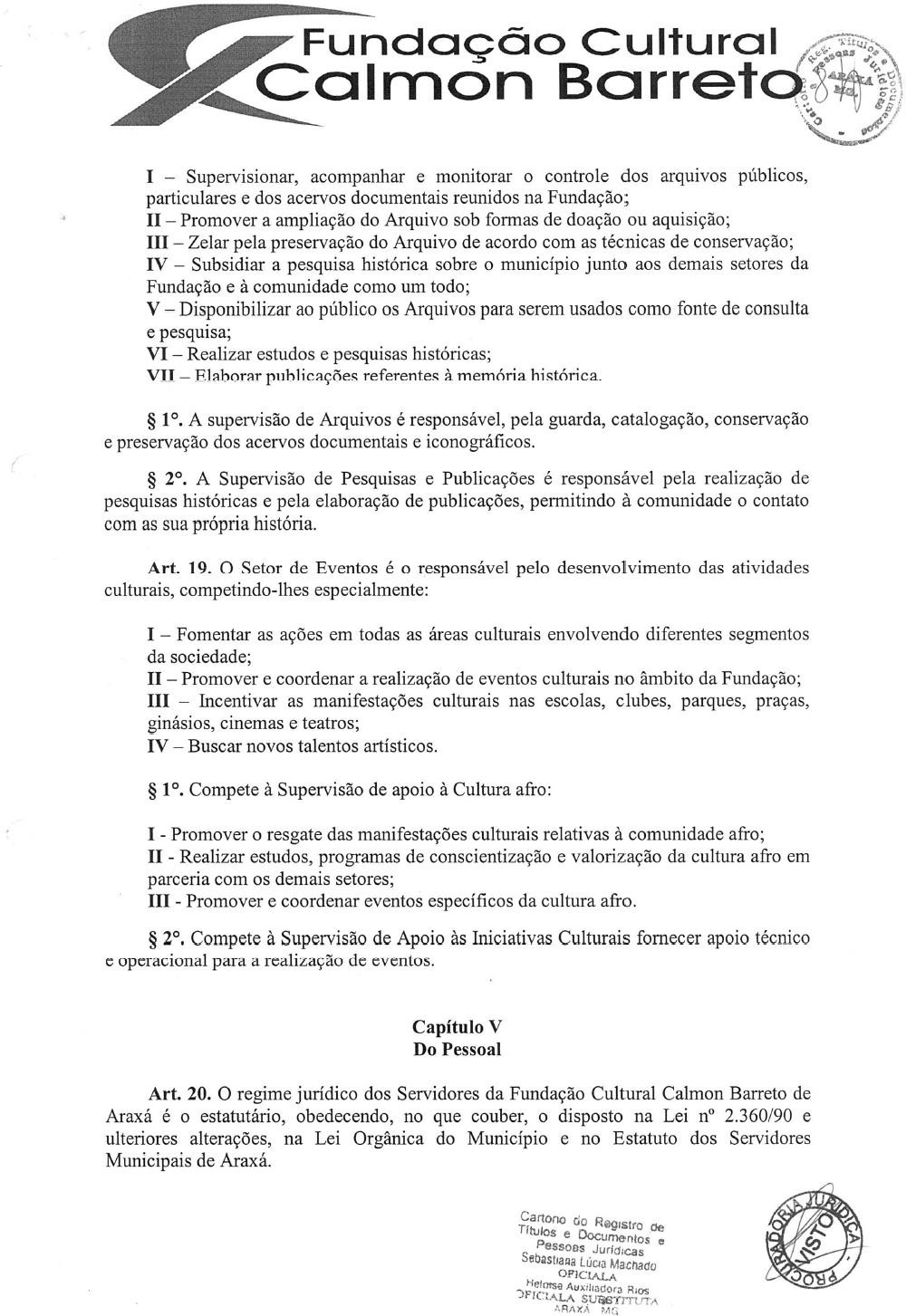 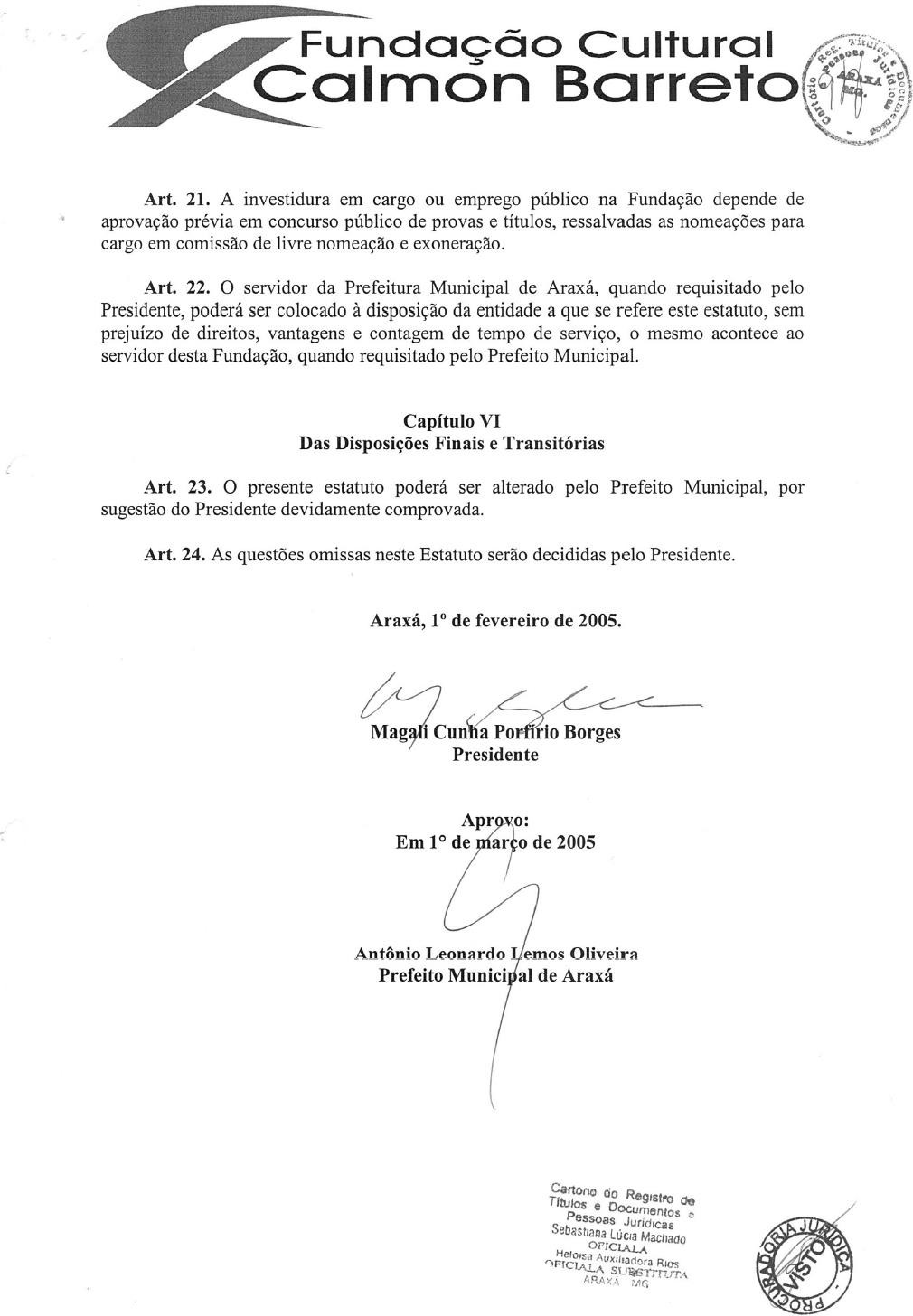 CRIAÇÃO DA FUNDAÇÃO CUL. CALMON BARRETO – LEI Nº 1.905 DE 27/07/1984ÚLTIMO ESTATUTO DA FUNDAÇÃO CULTURAL CALMON BARRETO